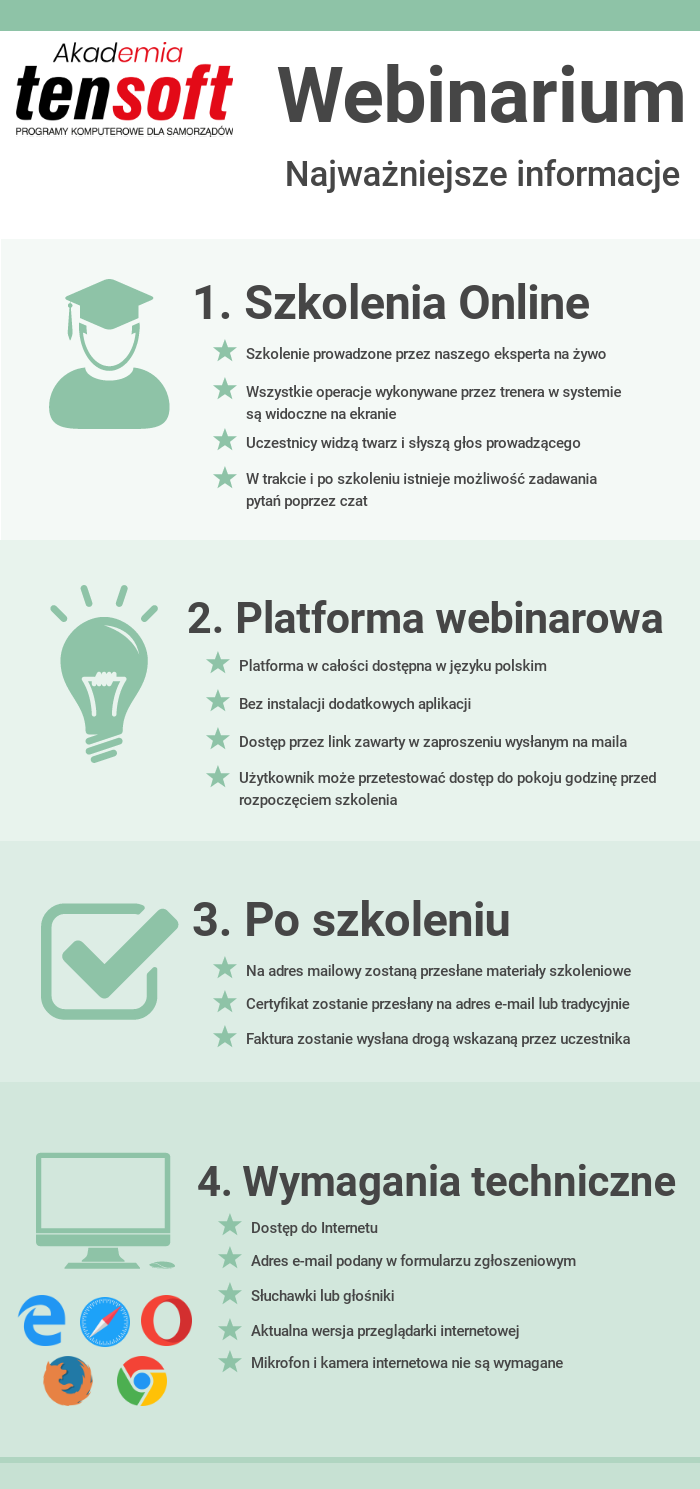 Zapraszamy na Webinarium doskonalące wiedzę Użytkowników Systemu AdASZapraszamy na Webinarium doskonalące wiedzę Użytkowników Systemu AdASZapraszamy na Webinarium doskonalące wiedzę Użytkowników Systemu AdASZapraszamy na Webinarium doskonalące wiedzę Użytkowników Systemu AdASKARTY KONTOWE – SPRAWOZDANIA, EZW 
I PRAKTYCZNE WSKAZÓWKIKARTY KONTOWE – SPRAWOZDANIA, EZW 
I PRAKTYCZNE WSKAZÓWKIKARTY KONTOWE – SPRAWOZDANIA, EZW 
I PRAKTYCZNE WSKAZÓWKIKARTY KONTOWE – SPRAWOZDANIA, EZW 
I PRAKTYCZNE WSKAZÓWKIData:26 marca 2024 r.Czas:10.00-12.00Narzędzie:Platforma webinarowa (szczegóły techniczne poniżej)Platforma webinarowa (szczegóły techniczne poniżej)Platforma webinarowa (szczegóły techniczne poniżej)Cena:*120,00 zł./1 osobę – zgłoszenia przyjmujemy do 21-03-2024 r.Liczba miejsc jest ograniczona.*120,00 zł./1 osobę – zgłoszenia przyjmujemy do 21-03-2024 r.Liczba miejsc jest ograniczona.*120,00 zł./1 osobę – zgłoszenia przyjmujemy do 21-03-2024 r.Liczba miejsc jest ograniczona.DLA KOGO?DLA KOGO?DLA KOGO?DLA KOGO?- księgowi i pracownicy zajmujący się księgowością zobowiązań- zainteresowani poznaniem modułu i jego funkcjonalności- księgowi i pracownicy zajmujący się księgowością zobowiązań- zainteresowani poznaniem modułu i jego funkcjonalności- księgowi i pracownicy zajmujący się księgowością zobowiązań- zainteresowani poznaniem modułu i jego funkcjonalności- księgowi i pracownicy zajmujący się księgowością zobowiązań- zainteresowani poznaniem modułu i jego funkcjonalnościJAKIE KORZYŚCI?JAKIE KORZYŚCI?JAKIE KORZYŚCI?JAKIE KORZYŚCI?- praktyczna wiedza z przydatnych funkcji modułu- usprawnienie księgowania należności- poznanie nowych możliwości modułu- uporządkowanie dotychczasowej wiedzy- praca na konkretnych przykładach- kontakt z ekspertem i możliwość dzielenia doświadczeń z innymi użytkownikami modułu- praktyczna wiedza z przydatnych funkcji modułu- usprawnienie księgowania należności- poznanie nowych możliwości modułu- uporządkowanie dotychczasowej wiedzy- praca na konkretnych przykładach- kontakt z ekspertem i możliwość dzielenia doświadczeń z innymi użytkownikami modułu- praktyczna wiedza z przydatnych funkcji modułu- usprawnienie księgowania należności- poznanie nowych możliwości modułu- uporządkowanie dotychczasowej wiedzy- praca na konkretnych przykładach- kontakt z ekspertem i możliwość dzielenia doświadczeń z innymi użytkownikami modułu- praktyczna wiedza z przydatnych funkcji modułu- usprawnienie księgowania należności- poznanie nowych możliwości modułu- uporządkowanie dotychczasowej wiedzy- praca na konkretnych przykładach- kontakt z ekspertem i możliwość dzielenia doświadczeń z innymi użytkownikami modułuPROGRAM:PROGRAM:PROGRAM:PROGRAM:Praktyczne wskazówki jak korzystać z funkcji takich jak:środki w drodze – uzgodnienie dochodów,storno wpłaty z okresu zamkniętego,przeksięgowania wpłat.Jak uzgadniać sprawozdania – dobre praktyki:uzgodnienie wartości z wymiarem,sprawozdania dla należności bez podpodatków,sprawozdania dla należności z podpodatkami,zamykanie okresów. Poznanie najnowszych funkcjonalności:eZW – Emisja zawiadomień do Wierzyciela,emisja z Karty,wskazanie wpłaty,wydruk Ezw,nowy sposób generowania Sprawozdania Rb27s.Odświeżenie wiedzy na temat przydatnych funkcji:szybkie sposoby wyszukiwania kartotek,księgowanie nadpłat,zestawienie usuniętych pozycji Blok pytań i odpowiedzi.Praktyczne wskazówki jak korzystać z funkcji takich jak:środki w drodze – uzgodnienie dochodów,storno wpłaty z okresu zamkniętego,przeksięgowania wpłat.Jak uzgadniać sprawozdania – dobre praktyki:uzgodnienie wartości z wymiarem,sprawozdania dla należności bez podpodatków,sprawozdania dla należności z podpodatkami,zamykanie okresów. Poznanie najnowszych funkcjonalności:eZW – Emisja zawiadomień do Wierzyciela,emisja z Karty,wskazanie wpłaty,wydruk Ezw,nowy sposób generowania Sprawozdania Rb27s.Odświeżenie wiedzy na temat przydatnych funkcji:szybkie sposoby wyszukiwania kartotek,księgowanie nadpłat,zestawienie usuniętych pozycji Blok pytań i odpowiedzi.Praktyczne wskazówki jak korzystać z funkcji takich jak:środki w drodze – uzgodnienie dochodów,storno wpłaty z okresu zamkniętego,przeksięgowania wpłat.Jak uzgadniać sprawozdania – dobre praktyki:uzgodnienie wartości z wymiarem,sprawozdania dla należności bez podpodatków,sprawozdania dla należności z podpodatkami,zamykanie okresów. Poznanie najnowszych funkcjonalności:eZW – Emisja zawiadomień do Wierzyciela,emisja z Karty,wskazanie wpłaty,wydruk Ezw,nowy sposób generowania Sprawozdania Rb27s.Odświeżenie wiedzy na temat przydatnych funkcji:szybkie sposoby wyszukiwania kartotek,księgowanie nadpłat,zestawienie usuniętych pozycji Blok pytań i odpowiedzi.Praktyczne wskazówki jak korzystać z funkcji takich jak:środki w drodze – uzgodnienie dochodów,storno wpłaty z okresu zamkniętego,przeksięgowania wpłat.Jak uzgadniać sprawozdania – dobre praktyki:uzgodnienie wartości z wymiarem,sprawozdania dla należności bez podpodatków,sprawozdania dla należności z podpodatkami,zamykanie okresów. Poznanie najnowszych funkcjonalności:eZW – Emisja zawiadomień do Wierzyciela,emisja z Karty,wskazanie wpłaty,wydruk Ezw,nowy sposób generowania Sprawozdania Rb27s.Odświeżenie wiedzy na temat przydatnych funkcji:szybkie sposoby wyszukiwania kartotek,księgowanie nadpłat,zestawienie usuniętych pozycji Blok pytań i odpowiedzi.DLACZEGO MY?DLACZEGO MY?DLACZEGO MY?DLACZEGO MY?Nasi trenerzy to wieloletni pracownicy i praktycy w obsłudze systemów ERP. Prowadzący partycypują            w procesie tworzenia i aktualizacji programów obsługujących Administrację Publiczną i klientów biznesowych. Wiedza przekazywana w trakcie szkolenia jest oparta na doświadczeniu trenerów w pracy         z konkretnymi modułami. Szkoleniowcy dysponują wiedzą z zakresu przepisów prawa, co znacząco ułatwia przekazywanie informacji, nie tylko pod kątem funkcjonalnym systemów.Nasi trenerzy to wieloletni pracownicy i praktycy w obsłudze systemów ERP. Prowadzący partycypują            w procesie tworzenia i aktualizacji programów obsługujących Administrację Publiczną i klientów biznesowych. Wiedza przekazywana w trakcie szkolenia jest oparta na doświadczeniu trenerów w pracy         z konkretnymi modułami. Szkoleniowcy dysponują wiedzą z zakresu przepisów prawa, co znacząco ułatwia przekazywanie informacji, nie tylko pod kątem funkcjonalnym systemów.Nasi trenerzy to wieloletni pracownicy i praktycy w obsłudze systemów ERP. Prowadzący partycypują            w procesie tworzenia i aktualizacji programów obsługujących Administrację Publiczną i klientów biznesowych. Wiedza przekazywana w trakcie szkolenia jest oparta na doświadczeniu trenerów w pracy         z konkretnymi modułami. Szkoleniowcy dysponują wiedzą z zakresu przepisów prawa, co znacząco ułatwia przekazywanie informacji, nie tylko pod kątem funkcjonalnym systemów.Nasi trenerzy to wieloletni pracownicy i praktycy w obsłudze systemów ERP. Prowadzący partycypują            w procesie tworzenia i aktualizacji programów obsługujących Administrację Publiczną i klientów biznesowych. Wiedza przekazywana w trakcie szkolenia jest oparta na doświadczeniu trenerów w pracy         z konkretnymi modułami. Szkoleniowcy dysponują wiedzą z zakresu przepisów prawa, co znacząco ułatwia przekazywanie informacji, nie tylko pod kątem funkcjonalnym systemów.Jak dokonać zgłoszenia?Jak dokonać zgłoszenia?Jak dokonać zgłoszenia?Jak dokonać zgłoszenia?Prosimy wypełnić formularz zgłoszeniowy online dostępny na stronie www.tensoft.pl/akademia-tensoft/ 
lub przesłać faxem pobraną i wypełnioną kartę zgłoszenia.Prosimy wypełnić formularz zgłoszeniowy online dostępny na stronie www.tensoft.pl/akademia-tensoft/ 
lub przesłać faxem pobraną i wypełnioną kartę zgłoszenia.Prosimy wypełnić formularz zgłoszeniowy online dostępny na stronie www.tensoft.pl/akademia-tensoft/ 
lub przesłać faxem pobraną i wypełnioną kartę zgłoszenia.Prosimy wypełnić formularz zgłoszeniowy online dostępny na stronie www.tensoft.pl/akademia-tensoft/ 
lub przesłać faxem pobraną i wypełnioną kartę zgłoszenia.Kontakt:Tensoft Sp. z o.o.ul. Technologiczna 2, 45-839 OpoleTelefon: 77 540 78 40, kom. 602 358 748, fax: 77 544 60 85e-mail: szkolenia@tensoft.plstrona: www.tensoft.pl lub www.tensoft.pl/akademia-tensoft/ Kontakt:Tensoft Sp. z o.o.ul. Technologiczna 2, 45-839 OpoleTelefon: 77 540 78 40, kom. 602 358 748, fax: 77 544 60 85e-mail: szkolenia@tensoft.plstrona: www.tensoft.pl lub www.tensoft.pl/akademia-tensoft/ Kontakt:Tensoft Sp. z o.o.ul. Technologiczna 2, 45-839 OpoleTelefon: 77 540 78 40, kom. 602 358 748, fax: 77 544 60 85e-mail: szkolenia@tensoft.plstrona: www.tensoft.pl lub www.tensoft.pl/akademia-tensoft/ Kontakt:Tensoft Sp. z o.o.ul. Technologiczna 2, 45-839 OpoleTelefon: 77 540 78 40, kom. 602 358 748, fax: 77 544 60 85e-mail: szkolenia@tensoft.plstrona: www.tensoft.pl lub www.tensoft.pl/akademia-tensoft/ 